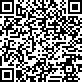 Выпискаиз реестра лицензий по состоянию на 18:22 23.06.2023 г.(сформирована на интернет-портале Росздравнадзора)Статус лицензии: действует;Регистрационный номер лицензии: Л017-01140-44/00147112;Дата предоставления лицензии: 04.06.2018;Лицензирующий орган: Департамент здравоохранения Костромской области;Полное и (в случае, если имеется) сокращённое наименование, в том числе фирменное наименование, и организационно-правовая форма юридического лица, адрес его места нахождения, государственный регистрационный номер записи о создании юридического лица:Полное наименование - Областное государственное бюджетное учреждение здравоохранения "Костромской противотуберкулезный диспансер";Сокращённое наименование - ОГБУЗ "Костромской противотуберкулезный диспансер"; ОПФ - Государственное учреждение;Адрес места нахождения - 156014, Россия, Костромская область, г. Кострома, Центральная, д. 46;ОГРН - 1024400530758;Идентификационный номер налогоплательщика: 4444004558;Лицензируемый вид деятельности: Деятельность по обороту наркотических средств, психотропных веществ и их прекурсоров, культивированию наркосодержащих растений;Адреса мест осуществления лицензируемого вида деятельности с указанием выполняемых работ, оказываемых услуг, составляющих лицензируемый вид деятельности:156014, Костромская область, г. Кострома, ул. Центральная, д. 46, помещение № 33 - кабинет старшей медсестры лёгочно-хирургического отделения, 4 этаж литера А, зданияпротивотуберкулёзного диспансера (3-я категория) (Кирпичное здание, ) выполняемые работы, оказываемые услуги:-отпуск (за исключением отпуска физическим лицам) наркотических средств и психотропных веществ, внесенных в список II перечня наркотических средств, психотропных веществ и их прекурсоров, подлежащих контролю в Российской Федерации;-отпуск (за исключением отпуска физическим лицам) психотропных веществ, внесенных в список III перечня наркотических средств, психотропных веществ и их прекурсоров, подлежащих контролю в Российской Федерации;-перевозка наркотических средств и психотропных веществ, внесенных в список II перечня наркотических средств, психотропных веществ и их прекурсоров, подлежащих контролю в Российской Федерации;-перевозка психотропных веществ, внесенных в список III перечня наркотических средств, психотропных веществ и их прекурсоров, подлежащих контролю в Российской Федерации;-приобретение наркотических средств и психотропных веществ, внесенных в список II перечня наркотических средств, психотропных веществ и их прекурсоров, подлежащих контролю в Российской Федерации;-приобретение психотропных веществ, внесенных в список III перечня наркотических средств, психотропных веществ и их прекурсоров, подлежащих контролю в Российской Федерации;-хранение наркотических средств и психотропных веществ, внесенных в список II перечня наркотических средств, психотропных веществ и их прекурсоров, подлежащих контролю в Российской Федерации;-хранение психотропных веществ, внесенных в список III перечня наркотических средств, психотропных веществ и их прекурсоров, подлежащих контролю в Российской Федерации.156014, Костромская область, г. Кострома, ул. Центральная, д. 46, помещение № 18 - операционный блок, 4 этаж литера А, здание противотуберкулёзного диспансера (3-я категория) (Кирпичное здание, )выполняемые работы, оказываемые услуги:-использование наркотических средств и психотропных веществ, внесенных в список II перечня наркотических средств, психотропных веществ и их прекурсоров, подлежащих контролю в Российской Федерации, в медицинских целях;-использование психотропных веществ, внесенных в список III перечня наркотических средств, психотропных веществ и их прекурсоров, подлежащих контролю в Российской Федерации, в медицинских целях;-отпуск (за исключением отпуска физическим лицам) наркотических средств и психотропных веществ, внесенных в список II перечня наркотических средств, психотропных веществ и их прекурсоров, подлежащих контролю в Российской Федерации;-отпуск (за исключением отпуска физическим лицам) психотропных веществ, внесенных в список III перечня наркотических средств, психотропных веществ и их прекурсоров, подлежащих контролю в Российской Федерации;-приобретение наркотических средств и психотропных веществ, внесенных в список II перечня наркотических средств, психотропных веществ и их прекурсоров, подлежащих контролю в Российской Федерации;-приобретение психотропных веществ, внесенных в список III перечня наркотических средств,психотропных веществ и их прекурсоров, подлежащих контролю в Российской Федерации;-хранение наркотических средств и психотропных веществ, внесенных в список II перечня наркотических средств, психотропных веществ и их прекурсоров, подлежащих контролю в Российской Федерации;-хранение психотропных веществ, внесенных в список III перечня наркотических средств, психотропных веществ и их прекурсоров, подлежащих контролю в Российской Федерации.156014, Костромская область, г. Кострома, ул. Центральная, д. 46, помещение № 21 - процедурный кабинет послеоперационных палат с круглосуточным дежурством, 4 этаж литера А, здания противотуберкулёзного диспансера (4-я категория) (Кирпичное здание, ) выполняемые работы, оказываемые услуги:-использование наркотических средств и психотропных веществ, внесенных в список II перечня наркотических средств, психотропных веществ и их прекурсоров, подлежащих контролю в Российской Федерации, в медицинских целях;-использование психотропных веществ, внесенных в список III перечня наркотических средств, психотропных веществ и их прекурсоров, подлежащих контролю в Российской Федерации, в медицинских целях;-отпуск (за исключением отпуска физическим лицам) наркотических средств и психотропных веществ, внесенных в список II перечня наркотических средств, психотропных веществ и их прекурсоров, подлежащих контролю в Российской Федерации;-отпуск (за исключением отпуска физическим лицам) психотропных веществ, внесенных в список III перечня наркотических средств, психотропных веществ и их прекурсоров, подлежащих контролю в Российской Федерации;-приобретение наркотических средств и психотропных веществ, внесенных в список II перечня наркотических средств, психотропных веществ и их прекурсоров, подлежащих контролю в Российской Федерации;-приобретение психотропных веществ, внесенных в список III перечня наркотических средств, психотропных веществ и их прекурсоров, подлежащих контролю в Российской Федерации;-хранение наркотических средств и психотропных веществ, внесенных в список II перечня наркотических средств, психотропных веществ и их прекурсоров, подлежащих контролю в Российской Федерации;-хранение психотропных веществ, внесенных в список III перечня наркотических средств, психотропных веществ и их прекурсоров, подлежащих контролю в Российской Федерации.Номер и дата приказа (распоряжения) лицензирующего органа: № 167/л от 04.06.2018.Иные установленные нормативными правовыми актами Российской Федерации сведения: приказ/решение (переоформление лицензии) № 167/л от 04.06.2018; приказ/решение (переоформление лицензии) № 462/л от 05.11.2015; приказ/решение (переоформление лицензии)№ 352/л от 28.08.2013.Выписка носит информационный характер, после ее составления в реестр лицензий могли быть внесены изменения.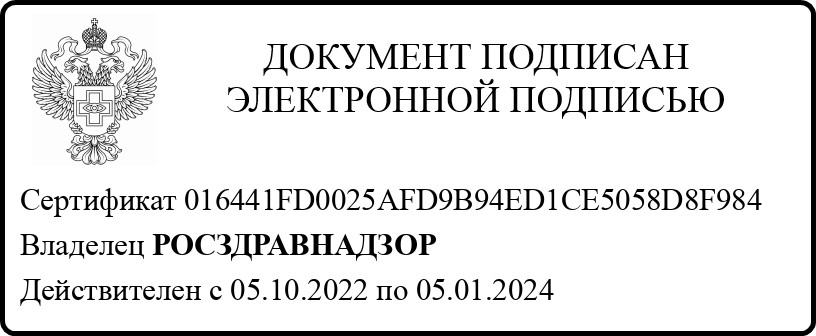 